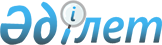 Жергілікті маңызы бар тарих және мәдениет ескерткіштерінің мемлекеттік тізімін бекіту туралы
					
			Күшін жойған
			
			
		
					Қызылорда облыстық әкімдігінің 2015 жылғы 25 мамырдағы № 19 қаулысы. Қызылорда облысының Әділет департаментінде 2015 жылғы 01 маусымда № 5003 болып тіркелді. Күші жойылды - Қызылорда облысы әкімдігінің 2020 жылғы 4 мамырдағы № 28 қаулысымен
      Ескерту. Күші жойылды - Қызылорда облысы әкімдігінің 04.05.2020 № 28 қаулысымен (алғашқы ресми жарияланған күнінен кейін күнтізбелік он күн өткен соң қолданысқа енгізіледі).
      "Тарихи-мәдени мұра обьектілерін қорғау және пайдалану туралы" Қазақстан Республикасының 1992 жылғы 2 шілдедегі Заңына және "Қазақстан Республикасындағы жергілікті мемлекеттік басқару және өзін-өзі басқару туралы" Қазақстан Республикасының 2001 жылғы 23 қаңтардағы Заңына сәйкес Қызылорда облысының әкімдігі ҚАУЛЫ ЕТЕДІ:
      1. Қоса берілген жергілікті маңызы бар тарих және мәдениет ескерткіштерінің мемлекеттік тізімі бекітілсін.
      2. Осы қаулының орындалуын бақылау Қызылорда облысы әкімінің орынбасары Р. Кенжеханұлына жүктелсін.
      3. Осы қаулы алғашқы ресми жарияланған күнінен кейін күнтізбелік он күн өткен соң қолданысқа енгізіледі. Жергілікті маңызы бар тарих және мәдениет ескерткіштерінің мемлекеттік тізімі
      Ескерту. Қосымша жаңа редакцияда - Қызылорда облысы әкімдігінің 23.02.2018 № 1051 қаулысымен (алғашқы ресми жарияланған күнінен кейін күнтізбелік он күн өткен соң қолданысқа енгізіледі).
      Ескертпе.
      Аббревиатуралардың толық жазылуы:
      н/з. – нөмірсіз;
      ғ. – ғасыр;
      ғ.ғ. – ғасырлар;
      ж. – жыл;
      ж.ж. – жылдар;
      б.д.д. – біздің дәуірімізге дейінгі;
      б.д. – біздің дәуіріміздің.
					© 2012. Қазақстан Республикасы Әділет министрлігінің «Қазақстан Республикасының Заңнама және құқықтық ақпарат институты» ШЖҚ РМК
				
      Қызылорда облысының әкімі

Қ. Көшербаев

      КЕЛІСІЛДІ
Қазақстан Республикасының
Мәдениет және спорт министрі
____________ А. Мұхамедиұлы
2015 жылғы "25" мамыр
Қызылорда облысы әкімдігінің 2015 жылғы "25" мамырдағы №19 қаулысымен бекітілген
р/с
Ескерткіштің 

атауы
Ескерткіштің 

түрі
Ескерткіштің орналасқан 

жері және координаттары
1
2
3
4
Арал ауданы
Арал ауданы
Арал ауданы
Арал ауданы
1
Неолит дәуіріндегі адамдар тұрағы,

б.д.д. ІV-ІІІ мыңжылдықтар
археология
Ақеспе ауылынан солтүстікке қарай 3 шақырым

(N 46°49'17,94" E 060°32'11,36")
2
Неолит дәуіріндегі адамдар тұрағы,

б.д.д. ІV-ІІІ мыңжылдықтар
археология
Алтықұдық ауылынан шығысқа қарай 1 шақырым

(N 46°45'43,80" E 061°44'55,38")
3
Неолит дәуіріндегі адамдар тұрағы,

б.д.д. ІV-ІІІ мыңжылдықтар
археология
Алтықұдық ауылынан шығысқа қарай 1 шақырым

(N 46°45'38,38" E 061°45'00,94")
4
Неолит дәуіріндегі адамдар тұрағы, 

б.д.д. ІV-ІІІ мыңжылдықтар
археология
Арал қаласынан солтүстік-шығысқа қарай 40 шақырым

(N 46°47'23,8" E 061°07'59,3")
5
Неолит дәуіріндегі адамдар тұрағы,

б.д.д. ІV-ІІ мыңжылдықтар
археология
Жақсықылыш қыратынан солтүстік-батысқа қарай 

3 шақырым

(N 46°51'53,81" E 061°50'29,67")
6
Неолит дәуіріндегі адамдар тұрағы,

б.д.д. ІV-ІІ мыңжылдықтар
археология
Көнту теміржол стансасынан шығысқа-солтүстік-шығысқа қарай 5 шақырым

(N 46°57'30,13" E 061°30'38,83")
7
Неолит дәуіріндегі адамдар тұрағы,

б.д.д. ІV-ІІІ мыңжылдықтар
археология
Сапақ стансасынан солтүстік-шығысқа қарай 1 шақырым

(N 46°36'53,87" E 061°48'46,34")
8
Неолит дәуіріндегі адамдар тұрағы,

б.д.д. ІV-ІІІ мыңжылдықтар
археология
Сапақ стансасынан солтүстік-шығысқа қарай 1,5 шақырым

(N 46°36'48,77" E 061°48'58,34")
9
Неолит дәуіріндегі адамдар тұрағы,

б.д.д. ІV-ІІІ мыңжылдықтар
археология
Сексеуіл стансасынан солтүстікке қарай 6 шақырым

(N 47°09'15,43" E 061°08'40,96")
10
Жалғыз ағым І неолиттік тұрағы,

б.д.д. ІV-ІІІ мыңжылдықтар
археология
Жалғыз ағым (№86 бекет) теміржол бекетінен шығысқа қарай 1,5 шақырым

(N 46°50'31,87" E 061°37'30,09")
11
Жалғыз ағым ІІ неолиттік тұрағы,

б.д.д. ІІІ-ІІ мыңжылдықтар
археология
Жалғыз ағым (№86 бекет) теміржол бекетінен шығысқа қарай 1,5 шақырым

(N 46°50'30,69" E 061°37'34,01")
12
Жалғыз ағым ІІІ неолиттік тұрағы,

б.д.д. ІV-ІІІ мыңжылдықтар
археология
Жалғыз ағым (№86 бекет) теміржол бекетінен шығысқа қарай 1,5 шақырым

(N 46°50'26,39" E 061°37'40,64")
13
Жалғыз ағым ІV неолиттік тұрағы,

б.д.д. ІV-ІІІ мыңжылдықтар
археология
Жалғыз ағым (№86 бекет) теміржол бекетінен шығысқа қарай 1,5 шақырым

(N 46°50'30,69" E 061°37'34,01")
14
Қола дәуіріндегі адамдар тұрағы,

б.д.д. IV-ІІ мыңжылдықтар
археология
Арал қаласынан шығысқа қарай 8 шақырым

(N 46°47'44,81" E 061°41'51,29")
15
Неолит дәуіріндегі адамдар тұрағы,

б.д.д. ІV-ІІІ мыңжылдықтар
археология
Арал қаласынан шығысқа қарай 7 шақырым

(N 46°47'39,53" E 061°42'03,96")
16
Неолит дәуіріндегі адамдар тұрағы,

б.д.д. ІV-ІІІ мыңжылдықтар
археология
Арал қаласынан шығысқа қарай 6 шақырым

(N 46°47'36,64" E 061°42'13,63")
17
Бекетай кесенесі,

ХІХ ғ.
қала құрылысы және сәулет
Аққұлақ ауылынан оңтүстік-батысқа қарай 4,9 шақырым

(N 46˚03'06,1" E 061˚16'57,1")
18
Бәсібек сағанатамы,

ХVІІІ-ХІХ ғ.ғ.
қала құрылысы және сәулет
Аққұлақ ауылынан солтүстік-шығысқа қарай 5 шақырым

(N 46˚06'10,8" E 061˚23'12,4")
19
Рысқал кесенесі,

1902 ж.
қала құрылысы және сәулет
Аманөткел ауылынан оңтүстікке қарай 4 шақырым

(N 46°01'08,0'' E 061°44'36,0'')
20
Байшоқы кесенесі,

ХІХ ғ.
қала құрылысы және сәулет
Ақшатау ауылынан солтүстік-батысқа қарай 1,5 шақырым

(N 46˚01'09,0" E 061˚35'10,2")
21
Теміржол вокзал ғимараты,

1905 ж.
қала құрылысы және сәулет
Арал қаласының орталығында

(N 46˚48'02,5" E 061˚40'28,7")
22
Су қыспақты мұнара,

1905 ж.
қала құрылысы және сәулет
Арал теміржол стансасы

(N 46˚48'03,2" E061˚40'23,8")
23
Пұсырманбай кесенесі, 

ХІХ ғ.
қала құрылысы және сәулет
Жаңақұрылыс ауылынан оңтүстікке қарай 6 шақырым

(N 45˚57'39,7" E 061˚19'11,9")
24
Нияз кесенесі,

ХІХ ғ.
қала құрылысы және сәулет
Жаңақұрылыс ауылынан оңтүстік-батысқа қарай 12,8 шақырым

(N 45˚ 55' 27,5" E 061˚ 12' 38,4")
25
Мәмбетбақы кесенесі,

ХІХ ғ.
қала құрылысы және сәулет
Жаңақұрылыс ауылынан оңтүстік-батысқа қарай 

12,8 шақырым

(N 45˚ 55' 27,5" E 061˚ 12' 38,4")
26
Су қыспақты мұнара,

1905 ж.
қала құрылысы және сәулет
Қамыстыбас теміржол станциясы

(N 46˚ 11' 36,2" E 061˚ 57' 15,04")
27
Кердері кесенесі,

ХIV-ХV ғ.ғ.
қала құрылысы және сәулет
Қаратерең ауылынан солтүстік-батысқа қарай 65,2 шақырым

(N 45˚43'25,6" E 060˚15'42,5")
28
Қосаман кесенесі,

ХІХ ғ.
қала құрылысы және сәулет
Қосаман ауылынан батысқа қарай 

1 шақырым

(N 46˚55'44,3" E 060˚33'58,5")
29
Тілеулес ишан кесенесі,

ХІХ ғ.
қала құрылысы және сәулет
Қызылжар ауылынан шығысқа қарай 5 шақырым

(N 46˚00'17,3" E 061˚47'07,4")
30
Тілеулес ишан мешіті,

1924 ж.
қала құрылысы және сәулет
Шөмішкөл ауылынан оңтүстік шығыс бағытта 6 шақырым

(N 45˚51'48,6" E 061˚42'50,5")
31
Су қыспақты мұнара,

1905 ж.
қала құрылысы және сәулет
Сапақ станциясы

(N46º37′01,0″ E 061º47′42,7″)
32
Су қыспақты мұнара,

1905 ж.
қала құрылысы және сәулет
Сексеуіл станциясы

(N 47º05′02,4″ E 061º09′15,7″)
33
Су қыспақты мұнара,

1905 ж.
қала құрылысы және сәулет
Шөміш станциясы

(N 46º24′30,8″ E 061º52′47,2″)
34
Ораз ақын кесенесі,

ХІХ ғ.
қала құрылысы және сәулет
Шөмішкөл ауылынан шығысқа қарай 4 шақырым

(N 45˚55'18,7" E 061˚44'22,6")
35
Теміржол вокзалының ғимараты,

1905 ж.
қала құрылысы және сәулет
Аралқұм станциясы

(N 46˚30'03,5" E 061˚53'20,7")
36
Теміржол вокзалының ғимараты,

1904 ж.
қала құрылысы және сәулет
Көнту станциясы

(N 46˚56'15,1" E 061˚27'09,4")
37
Теміржол вокзалының ғимараты,

1905 ж.
қала құрылысы және сәулет
Қамыстыбас теміржол станциясы

(N 46˚11'36,2" E 061˚57'15,04")
38
Теміржол вокзалының ғимараты,

1905 ж.
қала құрылысы және сәулет
Сапақ станциясы

(N46º37′01,0″ E 061º47′42,7″)
39
Насос стансасының ғимараты,

1905 ж.
қала құрылысы және сәулет
Сапақ стансасы

(N 46˚37'01,2" E 061˚47'42,7")
40
Теміржол вокзалының ғимараты,

1905 ж.
қала құрылысы және сәулет
Сексеуіл станциясы

(N 47˚05'02,4" E 061˚09'15,7")
41
Темір жол вокзалының ғимараты,

1905 ж.
қала құрылысы және сәулет
Шөміш станциясы

(N 46˚24'30,8" E 061˚52'47,2")
42
Теміржол вокзалының ғимараты,

1905 ж.
қала құрылысы және сәулет
Үкілісай станциясы

(N46º05′54,2″ E 061º55′03,7″)
43
Теміржол вокзалының ғимараты,

1905 ж.
қала құрылысы және сәулет
Бекбауыл станциясы

(N45º58′46,5″ E 061º56′11,2″) 
Жалағаш ауданы
Жалағаш ауданы
Жалағаш ауданы
Жалағаш ауданы
44
Құмқала І қалашығы,

ХІІ-ХІV ғ.ғ.
археология
Аққолқа ауылынан оңтүстік-батысқа қарай 17 шақырымда, Аққыр ауылынан оңтүстік-шығысқа қарай 33,5 шақырым

(N 44°28'57,9'' E 064°10'00,2'')
45
Құмқала ІІ қалашығы,

ХІІ-ХІV ғ.ғ.
археология
Аққолқа ауылынан оңтүстік-батысқа қарай 15,2 шақырым, Аққыр ауылынан оңтүстік-шығысқа қарай 35,8 шақырым, Құмқала І-дің оңтүстік-шығысына қарай 4 шақырым

(N 44°28'35,7'' E 064°13'32,4'')
46
Рабат қатын (Қатын қала) қалашығы,

ХІІ-ХІХ ғ.ғ.
археология
Аққыр ауылынан солтүстік-батысқа қарай 8 шақырым

(N 44°50'15,5'' E 064°00'31,0'')
47
Атаусыз асар қалашығы (Қара-асар),

б.д. VI-ІХ ғ.ғ.
археология
Бұхарбай батыр ауылынан солтүстік-батысқа қарай 

3 шақырым, Жалағаш кентінен оңтүстік-батысқа қарай 

12 шақырым

 (N 45°00'23,7'' E 064°33'53,9'')
48
Сорлыасар қалашығы,

б.д. VІ-ІХ ғ.ғ.
археология
Бұхарбай батыр ауылынан оңтүстік-шығысқа қарай 

3 шақырым, Жалағаш кентінен оңтүстік-батысқа қарай 12,6 шақырым

(N 44°58'23,1'' E 064°37'38,6'')
49
Көктонды асар қалашығы,

б.д. V-ІХ ғ.ғ.
археология
Жалағаш кентінен батысқа қарай 9,5 шақырым, Қаракеткен теміржол стансасынан оңтүстікке қарай 10,2 шақырым

(N 45°05'58,6'' E 064°32'48,6'')
50
Моншақты асар қалашығы (Жалаңаштөбе),

б.д. V-ІХ ғ.ғ.
археология
Жалағаш кентінен оңтүстік-шығысқа қарай 8,5 шақырым

(N 45°02'09,1'' E 064°46'21,6'')
51
Домалақ асар қалашығы,

б.д. VІ-ІХ ғ.ғ.
археология
Таң ауылынан оңтүстік-батысқа қарай 11,7 шақырым

(N 45°01'12,2'' E 064°17'15,3'')
52
Қособалы асар қалашығы,

б.д.д. І мыңжылдықтың соңы – б.д. ІХ ғ.
археология
Таң ауылынан оңтүстік-батысқа қарай 10 шақырым

(N 45°01'59,2'' E 064°18'09,7'')
53
Үңгірлі асар қалашығы,

б.д.д. І мыңжылдықтың соңы –

б.д. ІХ ғ.
археология
Таң ауылынан батысқа қарай

9,4 шақырым

(N 45°03'30,7'' E 064°18'18,4'')
54
Арық ишан кесенесі,

1883 ж.
қала құрылысы және сәулет
Ақарық ауылынан оңтүстік-шығысқа қарай 4 шақырым

(N 44°47,5'57'' E 064°39'33,90'')
55
Сарман кесенесі,

ХІХ ғ. басы
қала құрылысы және сәулет
Аққыр ауылынан солтүстік-батысқа қарай 10 шақырым

(N 44°47'56,7'' E 063°57'37,7'')
56
Ақмырза кесенесі,

ХХ ғ. басы
қала құрылысы және сәулет
Аққыр ауылынан солтүстік-батысқа 14 шақырым

(N 44°49'32,3'' E 063°58'24,2'')
57
Қатынтам (Қызтам) кесенесі,

ХІХ ғ.
қала құрылысы және сәулет
Аққыр ауылынан шығысқа қарай 9 шақырым, Жаңаталап ауылынан оңтүстік - батысқа қарай 21 шақырым

(N 44°46'56,2'' E 064°09'11,4'')
58
Үбістің үйтамы,

ХІХ ғ.
қала құрылысы және сәулет
Аққолқа ауылынан оңтүстік-батысқа қарай 51,5 шақырым, Аққыр ауылынан оңтүстік-батысқа қарай 54 шақырым

(N 44°18'48,4'' E 063°47'23,6'')
59
Иманқұл мешіті,

1908 ж.
қала құрылысы және сәулет
Жалағаш кенті, Желтоқсан көшесі, 5

(N 45°4'43,9'' E 064°40'52,5'')
60
Сәкей мұнарасы,

ХVІІІ ғ.
қала құрылысы және сәулет
Жаңадария ауылынан оңтүстік-батысқа қарай 15 шақырым

(N 44°43'54,8'' E 064°36'24,2'')
61
Жаманқара мұнарасы,

ХVІІІ ғ.
қала құрылысы және сәулет
Жаңадария ауылынан оңтүстік-батысқа қарай 20 шақырым

(N 44°43'54,0'' E 064°36'28,0'')
62
Жомарт мұнарасы,

ХVІІІ ғ.
қала құрылысы және сәулет
Жаңадария ауылынан оңтүстік-батысқа қарай 45 шақырым

(N 44°43'53,0'' E 064°34'14,1'')
63
Бытық мұнарасы,

ХVІІІ ғ.
қала құрылысы және сәулет
Жаңадария ауылынан батысқа қарай 28 шақырым

(N 44°41'53,0'' E 064°30'15,9'')
64
Айқожа кесенесі,

ХІХ ғ.
қала құрылысы және сәулет
Жаңадария ауылынан оңтүстік-батысқа қарай 36 шақырым

(N 44°40'50,2'' E 064°27'27,3'')
65
Елемес кесенесі,

1873 ж.
қала құрылысы және сәулет
Жаңадария ауылынан оңтүстік-батысқа қарай 14 шақырым

(N 44°35'59,2'' E 064°39'11,3'')
66
Сары ишан кесенесі,

ХІХ ғ.
қала құрылысы және сәулет
Жаңадария ауылынан оңтүстік-батысқа 80 шақырым

(N 44°34'20,1'' E 064°14'31,2'')
67
Сәтбай кесенесі,

ХVІІІ-ХІХ ғ.ғ.
қала құрылысы және сәулет
Жаңадария ауылынан оңтүстік-батысқа қарай 80 шақырым

(N 45°8'59,99" E 064°26'54,81")
68
Түмен әулие кесенесі,

ХІХ ғ.
қала құрылысы және сәулет
Мөрәлі Шәменов ауылынан солтүстік-батысқа қарай 

4,5 шақырым, Қаракеткен теміржол стансасынан оңтүстік - батысқа қарай 7 шақырым

(N 44°08"59,9" Е 064°26"54,9")
69
Мысық кесенесі,

ХІХ ғ. басы
қала құрылысы және сәулет
Шергелтай ауылынан оңтүстікке 17 шақырым

(N 44°76'05,87" E 063°67'63,55")
70
Ұлы Отан соғысында қаза тапқандарға арналған ескерткіш

1975 ж.
қала құрылысы және сәулет
Жалағаш кенті, 

Желтоқсан көшесі, 15

(N 45°04'87,6'' E 064°40'86,0'')
71
Теміржол вокзалы ғимараты,

ХХ ғ. басы
қала құрылысы және сәулет
Қаракеткен теміржол стансасы

(N 45°11'14,42'' E 064°31'17,07'')
72
Мырзабай ахун жерлеу кешені, 

ХХ ғ. басы
қала құрылысы және сәулет
Мырзабай ахун ауылынан солтүстік-батысқа қарай 

8 шақырым

(N 44°55'36,7'' E 064°27'26,0'')
73
Әбжали ишан мешіті,

1922 ж.
қала құрылысы және сәулет
Таң ауылы, Жамбыл Жабаев көшесі, 12

(N 45°04'14,5'' E 064°25'16,7'')
Жаңақорған ауданы
Жаңақорған ауданы
Жаңақорған ауданы
Жаңақорған ауданы
74
Құмиян қалашығы,

ХІІ-ХІІІ ғ.ғ.
археология
Келінтөбе ауылынан оңтүстік-батысқа 15,7 шақырым

(N 43°23'46,92" E 067°17'33,07")
75
Өзгент қалашығы,

ХІІ-ХVІІ ғ.ғ.
археология
Өзгент ауылынан оңтүстік-батысқа 15 шақырым

(N 43°44'6,53'' E 067°4'54,75'')
76
Талап жартас суреттері,

б.д.д. ІІ мыңжылдықтың соңы –

І мыңжылдықтың басы 
археология
Талап ауылынан оңтүстік-шығысқа 35 шақырым

(N 44°04'51,55" E 067°48'17,82")
77
Майдамтал жартас суреттері,

б.д.д. ІІ мыңжылдықтың соңы – 

І мыңжылдықтың басы 
археология
Талап ауылынан оңтүстік-шығысқа 10 шақырым

(N 44°01'11,26" E 067°51'56,81")
78
Аққорған қалашығы,

ХІІІ-ХІV ғ.ғ.
археология
Түгіскен ауылынан оңтүстік-батысқа қарай 1 шақырым

(N 43°35'13" E 067°23'04")
79
Қойлақы ата моласындағы ескерткіш тас,

ХІІ-ХІІІ ғ.ғ.
қала құрылысы және сәулет
Аққорған ауылынан оңтүстікке қарай 7 шақырым

(N 43°31'56,97" E 067°24'37,96")
80
Қылауыз ата кесенесі,

ХІІ ғ.
қала құрылысы және сәулет
Әбдіғаппар ауылынан батысқа қарай 5 шақырым

(N 43°46'45,20" E 066°59'53,39")
81
Аққорған мазары,

ХVІІІ-ХІХ ғ.ғ.
қала құрылысы және сәулет
Түгіскен ауылынан оңтүстік-батысқа қарай 1 шақырым

(N 43°35'19,96" E 067°22'39,25")
82
Бесарық стансасындағы

су қыспақты мұнара,

1905 ж.
қала құрылысы және сәулет
Бесарық теміржол стансасы

(N 43°35'18,72" E 067°38'44,03")
83
Теміржол вокзал ғимараты,

1905 ж.
қала құрылысы және сәулет
Жаңақорған теміржол стансасы

(N 43°54'0,08" E 067°14'47,15")
84
Бұрынғы оқу комбинаты ғимараты,

1904 ж.
қала құрылысы және сәулет
Жаңақорған кенті, Зұлпхар Мұсаханов көшесі, 2

(N 43°53'55,75" E 067°14'32,25")
85
Қасым ата кесенесі,

ХІХ ғ.
қала құрылысы және сәулет
Жаңарық ауылынан оңтүстікке қарай 20 шақырым

(N 43°46'24,60" E 066°58'9,26")
86
Төлегетай-Қылышты ата

кесенесі,

2008 ж. (ХІ-ХІІ ғ.ғ.)
қала құрылысы және сәулет
Қыркеңсе ауылынан оңтүстікке қарай 7 шақырым

(N 43°45'38,60" E 067°4'14,68")
87
Көккесене сағанасы,

ХІ ғ.
қала құрылысы және сәулет
Төменарық ауылынан солтүстік-батысқа қарай 5 шақырым

(N 44°1'58,49" E 067°1'9,23")
88
Су қыспақты мұнара,

1905 ж.
қала құрылысы және сәулет
Төменарық ауылы, 

Рахманберді Бимұратов көшесі, н/з

(N 44°1'37,66" E 067°1'8,65")
89
Жалаңаш ата кесенесі,

ХVІ ғ.
қала құрылысы және сәулет
№ 26 бекеттен оңтүстік-шығысқа қарай 1 шақырым

(N 43°49'51,0" E 067°17'09,1")
Қазалы ауданы
Қазалы ауданы
Қазалы ауданы
Қазалы ауданы
90
Әулиетөбедегі зират,

ХVІІ ғ.
археология
Бекарыстан би ауылынан батысқа қарай 20 шақырым

(N 45°48'47,4'' E 061°20'34,9'')
91
Кескен Күйік қалашығы,

VІІ-Х ғ.ғ.
археология
Бозкөл ауылынан оңтүстік-батысқа қарай 30 шақырым, Кәукей ауылынан батысқа қарай 14 шақырым

(N 45°14'53,6'' E 061°34'58,4'')
92
Күйік қала қалашығы,

VІІ-Х ғ.ғ.
археология
Кәукей ауылынан батысқа қарай 13 шақырым

(N 45°14'55,26" E 061°35'12,26")
93
Мыңтөбе қалашығы,

ХІІ-ХV ғ.ғ.
археология
Өркендеу ауылынан оңтүстік-батысқа қарай 1 шақырым

(N 45°37'24,1'' E 061°54'42,2'')
94
Әзілхан ишан мешіті,

1925 ж.
қала құрылысы және сәулет
Ақтан батыр ауылы, 

Ақтан батыр көшесі, 1

(N 45°47'9,29" E 061°58'24,54")
95
Теміржол вокзалы ғимараты,

ХХ ғ. басы
қала құрылысы және сәулет
Әйтеке би теміржол стансасы

(N 45°51'08,1'' E 062°09'18,8'')
96
Қожаназар ишан мешіті,

ХІХ ғ.
қала құрылысы және сәулет
Әйтеке би кенті,

Біржан сал көшесі, 109

(N 45°50'52,84" E 062°8'41,14")
97
Су қыспақты мұнара,

ХХ ғ.
қала құрылысы және сәулет
Әйтеке би теміржол стансасы

(N 45°51'08,1'' E 062°09'18,8'')
98
1914-1917 жылдары 

Ғани Мұратбаев оқыған мектеп ғимараты,

1912 ж.
қала құрылысы және сәулет
Қазалы қаласы,

Жамбыл Жабаев көшесі, 41

(N 45°45'37,06" E 062°5'59,56")
99
Толыбай батыр кесенесі,

ХІХ ғ.
қала құрылысы және сәулет
Бекарыстан би ауылынан

солтүстікке қарай 6,7 шақырым

(N 45°50'43,4'' E 061°34'04,7'')
100
Базар қожа кесенесі,

ХХ ғ. басы
қала құрылысы және сәулет
Бекарыстан би ауылынан солтүстікке 5 шақырым

(N 45º51′19,3″ Е 061º34′24,14″)
101
Өтеген кесенесі құлпытасымен,

ХІХ ғ.
қала құрылысы және сәулет
Жанқожа батыр ауылынан шығысқа қарай 3,5 шақырым

(N 45°45'23,9'' E 061°51'41,3'')
102
Су қыспақты мұнара,

1902 ж.
қала құрылысы және сәулет
Көбек теміржол стансасы

(N 45°50'47,72" E 062°25'6,92")
103
Орақ мұнарасы,

1918 ж.
қала құрылысы және сәулет
Қожабақы ауылынан солтүстікке қарай 6 шақырым

(N 45°41'31,3'' E 061°46'21,3'')
104
Келімбет кесенесі,

1898 ж.
қала құрылысы және сәулет
Аранды ауылынан оңтүстік-шығысқа қарай 5 шақырым, Қожабақы ауылынан батысқа 6,5 шақырым

(N 45°37'06,2'' E 061°41'29,9'')
105
Сарыбайқазған мұнарасы,

ХVІІІ ғ.
қала құрылысы және сәулет
Моншақ ауылынан оңтүстік-батысқа қарай 84 шақырым

(N 44°33'52,8" E 062°23'01,8")
106
Қарсақбай кесенесі,

ХІХ ғ. соңы
қала құрылысы және сәулет
Ғани Мұратбаев ауылынан солтүстік-батысқа қарай 

4 шақырым

(N 45º51′50,1″E 062º02′22,3″)
107
Сырлыбай кесенесі,

1891 ж.
қала құрылысы және сәулет
Өркендеу ауылынан оңтүстік-батысқа қарай 11 шақырым

(N 45°32'52,9'' E 061°48'57,5'')
108
Мұнара № 40,

ХVІІІ ғ.
қала құрылысы және сәулет
Сарыбұлақ ауылынан солтүстікке қарай 27,5 шақырым

(N 45º23′00,2″ E 062º35′07,9″)
109
Мұнара № 38,

ХVІІІ ғ.
қала құрылысы және сәулет
Сарыбұлақ ауылынан солтүстік-батысқа қарай 21 шақырым

(N 45º22′15,4″ Е 062º42′27,5″)
110
Байсын кемпір кесенесі,

ХІХ ғ.
қала құрылысы және сәулет
Сарыбұлақ ауылынан оңтүстік-шығысқа қарай 17 шақырым

(N 45º02′55,1″ Е 062º50′36,0″)
111
Боранбай мұнарасы,

ХVІІІ ғ.
қала құрылысы және сәулет
Сарыбұлақ ауылынан оңтүстік-батысқа қарай 2 шақырым

(N 45º11′17,1″ E 062º47′37,7″)
112
Қуат кесенесі,

ХІХ ғ. басы
қала құрылысы және сәулет
Сарыбұлақ ауылынан оңтүстікке қарай 15 шақырым

(N 45º03′53,6″ Е 062º50′12,7″)
113
Кәрібай кесенесі,

ХХ ғ. басы
қала құрылысы және сәулет
Сарыбұлақ ауылынан солтүстік-батысқа қарай 27 шақырым

(N 45°42'25,5'' E 062°47'28,3'')
114
Манас кесенесі,

ХVІІІ ғ.
қала құрылысы және сәулет
Сарыбұлақ ауылынан оңтүстік-шығысқа қарай 32 шақырым

(N 44º55′11,6″ E 062º51′54,5″)
115
Манас зиратындағы

№ 65 сағана құлпытасымен,

ХІХ ғ.
қала құрылысы және сәулет
Сарыбұлақ ауылынан оңтүстік-шығысқа қарай 32 шақырым

(N 44º55′11,6″ E 062º51′54,5″)
116
Манас зиратындағы

№ 66 сағана

(Шалбай кесенесі),

ХХ ғ. басы
қала құрылысы және сәулет
Сарыбұлақ ауылынан оңтүстік-шығысқа қарай 32 шақырым

(N 44º55′11,6″ E 062º51′54,5″)
117
Манас зиратындағы

№ 67 сағана

(Күнберген кесенесі),

ХХ ғ. басы
қала құрылысы және сәулет
Сарыбұлақ ауылынан оңтүстік-шығысқа қарай 32 шақырым

(N 44º55′11,6″ E 062º51′54,5″)
118
Манас зиратындағы

№ 68 сағана

(Қожахмет кесенесі),

ХІХ- ХХ ғ.ғ.
қала құрылысы және сәулет
Сарыбұлақ ауылынан оңтүстік-шығысқа қарай 32 шақырым

(N 44º55′11,6″ E 062º51′54,5″)
119
Дөңқазған зиратындағы № 1 сағана,

ХІХ ғ.
қала құрылысы және сәулет
Сарыбұлақ ауылынан оңтүстікке қарай 97 шақырым

(N 44°5'02,9'' E 062°13'16,6'')
120
Дөңқазған зиратындағы № 2 сағана,

ХІХ ғ.
қала құрылысы және сәулет
Сарыбұлақ ауылынан оңтүстікке қарай 97 шақырым

(N 44º15′02,89″ E 062º13′16,61″)
121
Үшназар қорымындағы Ақназар кесенесі,

ХVІІІ ғ.
қала құрылысы және сәулет
Сарыбұлақ ауылынан солтүстікке қарай 35 шақырым

(N 45º23′14,1″ E 062º27′59,6″)
122
Үшназар қорымындағы Бекназар кесенесі,

ХVІІІ ғ.
қала құрылысы және сәулет
Сарыбұлақ ауылынан солтүстікке қарай 35 шақырым

(N 45º23′14,1″ E 062º27′59,6″)
123
Үшназар қорымындағы Қосназар кесенесі,

ХVІІІ ғ.
қала құрылысы және сәулет
Сарыбұлақ ауылынан солтүстікке қарай 35 шақырым

(N 45º23′14,1″ E 062º27′59,6″)
124
Сағана төртқұлақ № 46 (Айғанат кесенесі),

ХІХ ғ. соңы
қала құрылысы және сәулет
Сарыбұлақ ауылынан солтүстікке қарай 36 шақырым

(N 45º23′14,1″ E 062º27′59,6″)
125
Ақтау (Ерқанат) кесенесі,

ХІХ ғ. соңы
қала құрылысы және сәулет
Әйтеке би кентінен оңтүстікке қарай 116 шақырым

(N 45º23,6′36″ E 062º26′51,68″)
126
Жабағылы зиратындағы Жабағылы кесенесі,

ХІХ ғ.
қала құрылысы және сәулет
Моншақ ауылынан солтүстік-шығысқа қарай 7 шақырым

(N 45º17′36,6″ E 062º43′43,1″)
127
Жабағылы зиратындағы

№ 35 атаусыз кесенесі,

ХІХ ғ.
қала құрылысы және сәулет
Моншақ ауылынан солтүстік-шығысқа қарай 7 шақырым

(N 45º17′36,6″ E 062º43′43,1″)
128
Көсе мұнарасы,

ХVІІІ ғ.
қала құрылысы және сәулет
Моншақ ауылынан солтүстік-шығысқа қарай 3 шақырым

(N 45º19′34,4″ E 062º42′33,4″)
129
Қазанғап мұнарасы,

ХVІІІ ғ.
қала құрылысы және сәулет
Сарыбұлақ ауылынан оңтүстік-шығысқа қарай 27 шақырым

(N 44º58′17,4″ E 062º52′18,5″)
130
Найзақұл кесенесі,

ХІХ ғ.
қала құрылысы және сәулет
Үрмәш Түктібаев ауылынан оңтүстік-батысқа қарай

20 шақырым

(N 45º37′09,09″ E 061º52′18,5″)
131
Айдарлы кесенесі,

ХІХ ғ. басы
қала құрылысы және сәулет
Жаңқожа батыр ауылынан оңтүстік-батысқа қарай 

2,5 шақырым

(N 45º44′11,3″ E061º47′43,2″)
132
Еспембет кесенесі, (атаусыз кесене № 39),

ХІХ ғ. соңы
қала құрылысы және сәулет
Сарыбұлақ ауылынан солтүстік-шығысқа қарай 25 шақырым

(N 45º24′24,2″ E 062º41′57,9″)
133
Тоқтықара кесенесі,

ХІХ ғ.
қала құрылысы және сәулет
Ақтан батыр ауылынан солтүстікке қарай 10 шақырым, Ғани Мұратбаев ауылынан солтүстік-батысқа қарай 7 шақырым

(N 45°52'32,1'' E 062°00'18,1'')
134
Таңатар қатын кесенесі,

ХІХ ғ. соңы
қала құрылысы және сәулет
Сарыбұлақ ауылынан оңтүстік-шығысқа қарай 50 шақырым

(N 44º56′04,4″ E 062º28′16,2″)
135
Ұзынтам мұнарасы,

Х-ХІ ғ.ғ.
қала құрылысы және сәулет
Үрмәш Түктібаев ауылынан оңтүстік-батысқа қарай

15 шақырым

(N 45º41′82,2″ E 061º21′44,0″)
136
Азамат соғысында қаза тапқандарға қойылған ескерткіш,

1957 ж.
қала құрылысы және сәулет
Әйтеке би кенті, Жалаңтөс Баһадүр атындағы саябақ. Әйтеке би мен Владимир Счастнов көшелерінің қиылысы

(N 45°51'6,02" E 062°9'22,75")
137
Ғани Мұратбаев кеуіті,

1964 ж.
қала құрылысы және сәулет
Қазалы қаласы, Қорқыт Ата көшесі, 43 

(№17 мектептің ауласы)

(N 45°45'47,05" E 062°6'4,34")
138
Кеңес Одағының Батыры

Үрмәш Түктібаевтың ескерткіші,

1985 ж.
қала құрылысы және сәулет
Үрмәш Түктібаев ауылы,

Үрмәш Түктібаев көшесі, 45

(N 45°43'8,84" E 061°30'16,24")
139
Жанқожа батыр төртқұлағы,

1969 ж.
қала құрылысы және сәулет
Кәукей ауылынан батысқа қарай 125 шақырым

(N 44°12'46,7" E 061°09'16,0")
140
№ 36 құлпытасы,

ХІХ ғ.
қала құрылысы және сәулет
Сарыбұлақ ауылынан солтүстік батысқа қарай 12,5 шақырым

(N 45°17'36,6" E 062°43'43,1")
141
Жақайым қорымындағы 

№26 құлпытас,

 ХІХ ғ.
қала құрылысы және сәулет
Бекарыстан би ауылынан солтүстікке қарай 8 шақырым

(N 45°50'43,4" E 061°34'04,7")
142
Манас қорымындағы 

№ 65б құлпытас, 

ХІХ ғ.
қала құрылысы және сәулет
Сарбұлақ ауылынан оңтүстікке қарай 32 шақырым жерде Манас қорымында 

(N 44°55'11,6" E 062°51'54,5")
Қармақшы ауданы
Қармақшы ауданы
Қармақшы ауданы
Қармақшы ауданы
143
Моншақты асар қалашығы,

б.д. V-ІХ ғ.ғ.
археология
Жосалы кентінен оңтүстік-шығысқа қарай 48 шақырым,

Ақжар ауылынан шығысқа қарай 13 шақырым

(N 45°00'23,7'' E 064°33'53,9'')
144
Тас асар қалашығы,

б.д. VІ-VІІ ғ.ғ.
археология
Тұрмағанбет Ізтілеуов ауылынан солтүстік-батысқа қарай 

12 шақырым

(N 45°07'44,0'' E 063°47'40,0'')
145
Жалпақ асар қалашығы,

б.д. VІ-VІІ ғ.ғ.
археология
Тұрмағанбет Ізтілеуов ауылынан солтүстік-батысқа қарай 9,7 шақырым, Ақжар ауылынан батысқа қарай 21,7 шақырым

(N 45°05'36,9'' E 063°48'13,5'')
146
Алыпқорған қалашығы,

б.д.д. ІV-ІІ ғ.ғ.
археология
Байқоңыр қаласынан оңтүстік-шығысқа қарай 25 шақырым, Жосалы кентінен оңтүстік-шығысқа қарай 65 шақырым

(N 45°22'47,6'' E 063°00'32,3'')
147
Сортөбе қалашығы,

VІІ-ІХ ғ.ғ.
археология
Жосалы кентінен батысқа қарай 12 шақырым

(N 45°28'22,2'' E 063°56'09,6'')
148
Аралбай қалашығы,

ХVІІІ-ХІХ ғ.ғ.
археология
Тәйімбет Көмекбаев ауылынан оңтүстік-батысқа қарай 145 шақырым

(N 43°45'49,9'' E 062°17'17,6'')
149
Жаман асар қалашығы,

б.д. І мыңжылдық
археология
Тәйімбет Көмекбаев ауылынан солтүстікке қарай 22 шақырым

(N 45°02'02,9'' E 063°08'49,9'')
150
Орынбай қала қалашығы,

ХVІІІ-ХІХ ғ.ғ.
археология
Тәйімбет Көмекбаев ауылынан оңтүстік-батысқа қарай 130 шақырым

(N 43°50'21,6'' E 062°32'03,0'')
151
Сеңгіртам қалашығы,

б.д.д. ІV-ІІ ғ.ғ.
археология
Қызылорда қаласынан оңтүстік-батысқа қарай 225 шақырым, Тәйімбет Көмекбаев ауылынан оңтүстікке 96 шақырым

(N 44°03'27,1'' Е 062°58'24,1'')
152
Қабыл қорғаны,

б.д.д. ІV-ІІ ғ.ғ.
археология
Тәйімбет Көмекбаев ауылынан батысқа қарай 47 шақырым

(N 44°28'17,6'' E 062°54'23,6'')
153
Іңкәр-қала қалашығы,

б.д.д. ІV-ІІ ғ.ғ.
археология
Қызылорда қаласынан оңтүстік-батысқа қарай 225 шақырым, Тәйімбет Көмекбаев ауылынан оңтүстікке 96 шақырым

(N 44°03'27,1'' E 062°58'24,1'')
154
Асар қалашығы,

б. д.д. І мыңжылдықтың соңы – б.д. І мыңжылдықтың ортасы
археология
Қуаңдария ауылынан оңтүстік-шығысқа қарай 9 шақырым

(N 44°44'22,1" Е 063°20'03,2")
155
Базар асар қалашығы,

б.д. VІ-VІІІ ғ.ғ.
археология
Жалпақ асар қалашығынан батысқа қарай 8,2 шақырым, Алтынасар қалашығынан солтүстік-шығысқа қарай 10 шақырым

(N 45°06'38,6" Е 063°42'07,5")
156
Томпақ асар қалашығы,

б.д.д. І мыңжылдықтың соңы – 

б.д. ІV-V ғ.ғ.
археология
Жосалы кентінен оңтүстік-батысқа қарай 60 шақырым

(N 45°06'54" Е 063°34'16,5")
157
Бидайық асар қалашығы,

б. д.д. І мыңжылдықтың соңы –

б. д. ІV ғ.
археология
Жосалы кентінен оңтүстік-батысқа қарай 65 шақырым

(N 45°06'14,4" Е 063°27'24,5")
158
Қаралы асар қалашығы (Жетіасар №6),

б.д.д. І мыңжылдықтың соңы –

б.д V-VІІ ғ.ғ.
археология
Тұрмағанбет Ізтілеуов ауылынан батысқа 8 шақырым

(N 45°05'42,0" Е 063°50'22,4")
159
Тік асар қалашығы 

(Жетіасар №10),

б.д.д. І мыңжылдықтың соңы – 

б.д. ІV-V ғ.ғ.
археология
Тұрмағанбет Ізтілеуов ауылынан оңтүстік-батысқа қарай 25 шақырым

(N 45°06'38,6" Е 063°42'07,5")
160
Робинсай (Бұзық асар) қалашығы,

б. д.д. І мыңжылдықтың соңы – 

б.д. V-VІІ ғ.ғ.
археология
Тұрмағанбет Ізтілеуов ауылынан солтүстік-батысқа қарай 35 шақырым

(N 45°16'22,8" Е 063°35'31,5")
161
Құрайлы асар қалашығы,

б. д.д. І мыңжылдықтың соңы –

б.д. V-VІІ ғ.ғ.
археология
Тұрмағанбет Ізтілеуов ауылынан батысқа қарай 14 шақырым

(N 45°06'32,7" Е 063°45'19,6")
162
Түгіскен І-ІІ жерлеу кешендері,

б.д.д. І мыңжылдықтың

І жартысы
археология
Қуаңдария ауылынан оңтүстік-батысқа қарай 60 шақырым

(N 45°06'32,7" Е 063°45'19,6")
163
Қорқыт ата мазары,

Х-ХІ ғ.ғ.
қала құрылысы және сәулет
Жосалы кентінен шығысқа қарай 20 шақырым

(N 45°35'33,9'' E 063°55'25,9'')
164
Марал ишан кесенесі,

ХІХ ғ.
қала құрылысы және сәулет
Жосалы кентінен шығысқа қарай 18 шақырым

(N 45°31'4,4'' E 064°16'22,5'')
165
Қалқай ишан кесенесі,

ХІХ ғ.
қала құрылысы және сәулет
Жосалы кентінен шығысқа қарай 18 шақырым

(N 45°31'2,89'' E 064°16'28,12'')
166
Теміржол вокзалы ғимараты,

ХХ ғ.
қала құрылысы және сәулет
Жосалы теміржол стансасы

(N 45°29'28,37'' E 064°5'10,91'')
167
Су қыспақты мұнара,

ХХ ғ.
қала құрылысы және сәулет
Жосалы кенті,

Көмекбаев көшесі, н/з

(N 45°29'25,28" E 064° 5'14,50")
168
Еламан мұнарасы,

ХVІІІ-ХІХ ғ.ғ.
қала құрылысы және сәулет
Қуаңдария ауылынан оңтүстік-батысқа қарай 44,3 шақырым

(N 44º23’28,7" E 063º20'38,4")
169
Су қыспақты мұнара,

1902 ж.
қала құрылысы және сәулет
Дерментөбе теміржол стансасы

(N 45°44'28,52" E 063°38'0,21")
170
Мұнаралы мұнарасы,

ХVІІІ ғ.
қала құрылысы және сәулет
Кекірелі ауылынан солтүстік-батысқа қарай 35 шақырым

(N 43°46'4,40" E 062°12'35,27")
171
Тықы батыр кесенесі,

ХІХ ғ.
қала құрылысы және сәулет
Кекірелі ауылынан оңтүстік-батысқа қарай 12,3 шақырым

(N 43°50'49,45" E 062°28'24,43")
172
Еркебай кесенесі,

ХІХ ғ.
қала құрылысы және сәулет
Кекірелі ауылынан солтүстік-шығысқа қарай 33,5 шақырым, Шірік-Рабат қалашығынан оңтүстік-батысқа қарай

10 шақырым

(N 44° 0'29,19" E 062°49'8,13")
173
Ақмамбет кесенесі,

ХІХ ғ.
қала құрылысы және сәулет
Кекірелі ауылынан оңтүстік-батысқа қарай 22 шақырым

(N 43°46'13,20" E 062°24'3,34")
174
Әлімбай кесенесі,

ХІХ ғ.
қала құрылысы және сәулет
Тәйімбет Көмекбаев ауылынан оңтүстік-батысқа қарай 

14 шақырым

(N 44°43'43,6'' E 063°15'08,5'')
175
Төлеген қатын кесенесі,

ХІХ ғ. басы
қала құрылысы және сәулет
Тәйімбет Көмекбаев ауылынан шығысқа қарай 26 шақырым

(N 44°46'36,4'' E 063°31'37,0'')
176
Су қыспақты мұнара,

1902 ж.
қала құрылысы және сәулет
Қорқыт ата теміржол стансасы

(N 45°37'31,60" E 063°54'41,67")
177
Су қыспақты мұнара,

1904 ж.
қала құрылысы және сәулет
Қызылтам теміржол стансасы

(N 43°50'97,2" Е 067°13'91,4")
178
Қарамырза кесенесі,

ХІХ ғ.
қала құрылысы және сәулет
Қуаңдария ауылынан оңтүстік-батысқа қарай 7 шақырым

(N 44°46'08,5" Е 063°20'57,7")
179
Тұрмағамбет Ізтілеуовтің ескерткіш таңбасы,

ХХ ғ.
қала құрылысы және сәулет
Тұрмағамбет Ізтілеуов ауылы,

Ешнияз сал көшесі, 1

(N 45°04'57,5" Е 063°57'02,0")
180
Баланды І (Бұланды) қамалы, 

б.д.д. ІІІ-ІІ.ғ.ғ.
археология
Қуаңдария ауылынан оңтүстікке қарай 70 шақырым

(N 44°09'27,3" Е 063°22'43,6")
181
Үлкен Қос асар қалашығы,

б.д.д. І мыңжылдықтың соңы –

б.д. VI ғ. 
археология
Алдашбай ахун ауылынан солтүстік-батысқа қарай 23 шақырым

(N 45°05'34,0" Е 063°32'51,3")
182
Кіші Қос асар қалашығы,

б.д.д. І мыңжылдықтың соңы –

б.д. VI ғ. 
археология
Алдашбай ахун ауылынан солтүстік-батысқа қарай 23 шақырым

(N 45°04'32,3" Е 063°32'48,5")
183
Белтам кесенесі, 

б.д.д. ІV-ІІ ғ.ғ
археология
Тәйімбет Көмекбаев ауылынан оңтүстік-батысқа қарай 98 шақырым

(N 44°06'53,9" Е 062°29'11,4")
184
Жоласар қалашығы,

б.д.д. І мыңжылдықтың соңы –

б.д. VI ғ. 
археология
Алдашбай ахун ауылынан батысқа қарай 25 шақырым

(N 45°00'04,4" Е 063°29'58,1")
185
Абыла жел диірмені,

1940 ж.
қала құрылысы және сәулет
Қармақшы ауылы, Алмағамбет Ысқақов көшесі, н/з.

(N 45°23'14,7" Е 065°15'28,2")
Қызылорда қаласы
Қызылорда қаласы
Қызылорда қаласы
Қызылорда қаласы
186
Бұрынғы қыздар приход училищесі ғимараты (қазіргі дүкен),

1878 ж.
қала құрылысы және сәулет
Училищная көшесі, 21

(N'44°50'36,40" E 065°29'9,28")
187
Теміржол вокзалы ғимараты,

1905 ж.
қала құрылысы және сәулет
Қызылорда қаласы

(N 44°51'16,19" E 065°29'42,82")
188
Көркемсурет шеберханасы ғимараты,

ХХ ғ.
қала құрылысы және сәулет
Ахмет Байтұрсынов көшесі, 

44

(N 44°50'35,78" E 065°30'23,08")
189
Су қыспақты мұнара,

ХХ ғ.
қала құрылысы және сәулет
Ахмет Байтұрсынов көшесі,

н/з.

(N 44°50'30,82" E 065°30'22,53")
190
Асқар Тоқмағамбетов атындағы мәдениет орталығы ғимараты,

1959 ж.
қала құрылысы және сәулет
Қазыбек би көшесі, 21

(N 44°51'29,96" E 065°29'28,29")
191
Қалалық атқару комитетінің ғимараты,

ХХ ғ.
қала құрылысы және сәулет
Желтоқсан көшесі, 18

(N 44°50'40,79" E 065°30'3,08")
192
Қалалық монша ғимараты,

ХХ ғ.
қала құрылысы және сәулет
Әйтеке би көшесі, 10

(N 44°50'29,94" E 065°29'40,25")
193
Су қыспақты мұнара,

1905 ж.
қала құрылысы және сәулет
Орынбай Жанәділов көшесі, н/з

(N 44°51'16,15" E 065°29'35,07")
194
№ 5 магазин ғимараты,

ХХ ғ.
қала құрылысы және сәулет
Дінмұхаммед Қонаев пен Сұлтан Сүлейменов көшелерінің қиылысы

(N 44°51'4,20" E 065°29'29,28")
195
Облыстық әскери комиссариаттың шақыру пункті ғимараты (бұрынғы казарма),

ХІХ ғ. аяғы
қала құрылысы және сәулет
Иса Токтыбаев-2 тұйығы, ғимарат 1

(N 44°50'19,50" E 065°29'8,75")
196
Транспорттық прокуратура ғимараты,

1905 ж.
қала құрылысы және сәулет
Привокзал тұйығы, 5

(N 44°51'10,50" E 065°29'49,81")
197
Теміржолшылар клубы ғимараты,

1924 ж.
қала құрылысы және сәулет
Еркін Әуелбеков көшесі, 41

(N 44°51'7,55" E 065°29'36,35")
198
Теміржол милициясы ғимараты (қазіргі "Ақмешіт" музейі),

1905 ж.
қала құрылысы және сәулет
Еркін Әуелбеков көшесі, 8

(N 44°51'12,78" E 065°29'44,65")
199
Өшпес Даңқ мемориалы,

1975 ж.
қала құрылысы және сәулет
Дінмұхаммед Қонаев көшесі, н/з

(N 44°50'54,89" E 065°29'30,25")
200
Бауырластар бейіті,

1920 ж.
қала құрылысы және сәулет
Иса Тоқтыбаев көшесі, н/з

(N 44°50'33,44" E 065°29'10,04")
201
Ғани Мұратбаев ескерткіші, 

1975 ж.
қала құрылысы және сәулет
Орталық стадионның алды

(N 44°49'33,11" E 065°30'19,09")
202
Асқар Тоқмағамбетов мүсіні, 

1986 ж.
қала құрылысы және сәулет
Асқар Тоқмағамбетов атындағы мәдениет орталығының алды

(N 44°51'29,96" E 065°29'28,29")
203
Облыстық тарихи-өлкетану мұражайы ғимараты,

1953 ж.
қала құрылысы және сәулет
Мұхтар Әуезов көшесі, 20

(N 44°50'35,15" E 065°29'45,96")
204
Қорқыт ата кітабының 1300 жылдығына арналған ескерткіш, 

2000 ж.
қала құрылысы және сәулет
ІІІ ірілендірілген квартал

(N 44°50'19,24" E 065°29'17,62")
205
Қаналы мешіті,

ХІХ – ХХ ғ.ғ.
қала құрылысы және сәулет
Абай ауылынан солтүстікке қарай 35 шақырым

(N 45°13'43,87" E 065°30'48,48")
206
Локомотив депо ғимараты,

1904 ж.
қала құрылысы және сәулет
Әбзәли Егізбаев көшесі, 38

(N 44°51'16,97" E 065°29'21,05")
207
Әлия Молдағұлова мүсіні,

1977 ж.
қала құрылысы және сәулет
№ 112 мектеп ауласында, Әлия Молдағұлова көшесі, н/з.,

(N 44°51'26,22" E 065°30'07,25")
208
Ұлы Отан соғысында қаза тапқандарға қойылған белгі,

1980 ж.
қала құрылысы және сәулет
Тасбөгет кенті,

Шахмардан Есенов көшесі, н/з

(N 44°46'22,07" E 065°32'53,16")
209
Теміржол вокзалы ғимараты,

1905 ж.
қала құрылысы және сәулет
Қараөзек теміржол стансасы

(N 44°59'50,82" E 065°16'42,46")
210
Су қыспақты мұнара,

1905 ж.
қала құрылысы және сәулет
Қараөзек теміржол стансасы

(N 44°59'49,99" E 065°16'40,07")
211
№ 12 кесене

ХІХ ғ.
қала құрылысы және сәулет
Ақжарма ауылынан солтүстік-батысқа қарай 7 шақырым

(N 44°53'0,50" E 065°16'42,36")
212
Жалаңтөс Баһадүр ескерткіші, 

2010 ж.
қала құрылысы және сәулет
Сұлтан Бейбарыс және Жібек жолы көшелерінің қиылысында (N 44°47'18,47" E 065°31'47,62")
213
Бұқарбай Естекбайұлы ескерткіші,

2012 ж.
қала құрылысы және сәулет
Ғани Мұратбаев көшесі, 72Б

(N 44°49'58,76" E 065°31'52,98")
214
Н.Бекежанов атындағы қазақ музыкалық драма театрының ғимараты,

1985 ж. 
қала құрылысы және сәулет
Желтоқсан көшесі, 1

(N 44°50'33,50" E 065°30'19,50")
215
Сыр бойының батырлары ескерткіші,

2006 ж. 
қала құрылысы және сәулет
Дінмұхаммед Қонаев көшесі, н/з.

(N 44°50'38,38" E 065°29'24,69")
216
Саяси қуғын-сүргін құрбандарына арналған мемориалды ескерткіш,

1998 ж. 
қала құрылысы және сәулет
Арай ықшам ауданы

(N 44°48'1,73" E 065°30'53,60")
Сырдария ауданы
Сырдария ауданы
Сырдария ауданы
Сырдария ауданы
217
Асанас қалашығы,

VІІ-ХV ғ.ғ.
археология
Айдарлы ауылынан батысқа қарай 8 шақырым

(N 44˚27' 57,2" E 065˚39'09,9")
218
Кішіасар қалашығы,

б.д. VІ-ІХ ғ.ғ.
археология
Шаған ауылынан солтүстік-батысқа қарай 5,3 шақырым

(N 44˚53'30,3" E 064˚53'33,0")
219
Қос асар қалашығы,

б.д.VІІ-Х ғ.ғ.
археология
Нағи Ілиясов ауылынан батысқа қарай 5,5 шақырым

(N 44˚52'8,45" E 065˚3'41,18")
220
Үлкенасар қалашығы,

б.д. VІ-ІХ ғ.ғ.
археология
Шаған ауылынан солтүстік-батысқа қарай 6 шақырым

(N 44˚54'27,1" E 064˚52'52,3")
221
Күмісасар қалашығы,

б.д. VІ-ІХ ғ.ғ.
археология
Шаған ауылынан солтүстік-батысқа қарай 8 шақырым

(N 44˚51'48,84" E 064˚51'1,84")
222
Жетімасар қалашығы,

б.д.д. 1 мыңжылдықтың ортасы – 

б.д. VІ-VІІ ғ.ғ
археология
Шіркейлі ауылынан оңтүстік-шығысқа қарай 1 шақырым

(N 44˚47'28,00" E065˚7'3,23")
223
Заңғарқала қалашығы,

ІХ-ХІ ғ.ғ.
археология
Іңкәрдария ауылынан солтүстік-шығысқа қарай 30 шақырым

(N 44˚43'34,08" E 064˚81'94,31")
224
Сүнбейбі кесенесі,

ХVІІІ ғ.
қала құрылысы және сәулет
Айдарлы ауылынан солтүстікке қарай10 шақырым

(N 44˚31'56,79" E 065˚43'5,64")
225
Шалбас батыр мұнарасы,

ХVІІІ-ХІХ ғ.ғ.
қала құрылысы және сәулет
Қалжан ахун ауылынан батысқа қарай 12 шақырым

(N 45˚04'61,3" E 064˚49'95,3")
226
Қалжан ахун мешіт-медресесі,

ХІХ-ХХ ғ.ғ.
қала құрылысы және сәулет
Қалжан ахун ауылынан батысқа қарай 12 шақырым

(N 45˚4'29,38" E 064˚50'27,21")
227
Қалжан ахун сағанасы,

ХІХ-ХХ ғ.ғ.
қала құрылысы және сәулет
Қалжан ахун ауылынан батысқа қарай 12 шақырым

(N 45˚04'56,0" E 064˚50'43,2")
228
Теміржол вокзалы ғимараты,

1905 ж.
қала құрылысы және сәулет
Тереңөзек кенті,

Азатбақыт Әлиакбаров көшесі, н/з

(N 45˚3'19,39" E 064˚59'22,51")
229
Су қыспақты мұнара,

1905 ж.
қала құрылысы және сәулет
Тереңөзек кенті,

Азатбақыт Әлиакбаров көшесі, н/з

(N 45˚3'18,27" E 064˚59'25,56")
230
Бәлдік мешіті,

1906 ж.
қала құрылысы және сәулет
Қоғалыкөл ауылы (бұрынғы Жамбыл Жабаев ауылы), Тілеу ұста көшесі, 4

(N 44˚46'77,3" E 065˚11'55,0 ")
Шиелі ауданы
Шиелі ауданы
Шиелі ауданы
Шиелі ауданы
231
Нәнсай қалашығы,

орта ғасыр дәуірі
археология
Бала би ауылынан солтүстік-батысқа қарай 26 шақырым

(N 44°24'27,08" E 066°32'8,94")
232
Жер асты жолы,

уақыты белгісіз
археология
Бала би ауылынан солтүстік-батысқа қарай 15 шақырым

(N 44˚24'10,97" E 066˚ 22'24,62")
233
Рабат – 1 бекінісі,

ХІV-ХVІ ғ.ғ
археология
Бірлестік ауылынан 

солтүстік-шығысқа қарай 17 шақырым

(N 44°43'58,25" E 066°12'19,23")
234
Рабат – 2 бекінісі,

ХІV-ХVІ ғ.ғ 
археология
Бірлестік ауылынан 

солтүстік-шығысқа қарай 18 шақырым

(N 44°45'6,03" E 066°12'58,03")
235
Рабат – 3 бекінісі,

ХІV-ХVІ ғ.ғ
археология
Бірлестік ауылынан солтүстік-шығысқа қарай 20 шақырым

(N 44˚ 43'42,84" E 066˚ 17'6,81")
236
Рабат – 4 бекінісі,

ХІV-ХVІ ғ.ғ
археология
Бірлестік ауылынан солтүстік-шығысқа қарай 21 шақырым

(N 44˚42'53,00" E 066˚18'48,00")
237
Рабат – 5 бекінісі,

ХІV-ХVІ ғ.ғ
археология
Бірлестік ауылынан солтүстік-шығысқа қарай 26 шақырым

(N 44˚42'24,92" E 066˚19'48,94")
238
Тастөбе (Тазтөбе) қалашығы,

орта ғасыр дәуірі
археология
Бірлестік ауылынан батысқа қарай 26 шақырым

(N 44˚42'08,11" E 066˚04'30,50")
239
Мортық бекіністі мекен,

Х– ХІV ғ.ғ.
археология
Бірлестік ауылынан

батысқа қарай 15 шақырым

(N 44˚43'46,89" E 066˚08'50,04")
240
Қызылтам қалашығы,

ХІІ-ХІХ ғ.ғ.
археология
Жансейіт ауылынан оңтүстік-батысқа қарай 5 шақырым

(N 44˚13'22,03" E 066˚33'9,41")
241
Ақтөбе қалашығы,

VІІІ-ХІІІ ғ.ғ.
археология
Жансейіт ауылынан оңтүстік-батысқа қарай 8 шақырым

(N 44°14'23,90" E 066°31'32,72")
242
Бестам қалашығы,

Х-ХІV ғ.ғ.
археология
Жиделі ауылынан солтүстік-батысқа қарай 5 шақырым

(N 44°17'40" E 066°46'47")
243
Сұлутөбе қалашығы,

ХVІІІ-ХІХ ғ.ғ.
археология
Сұлутөбе ауылынан солтүстікке қарай 2 шақырым

(N 44˚38'38,90" E 066˚03'54,85")
244
Есабыз қабірі,

ХХ ғ.
қала құрылысы және сәулет
Бәйгеқұм ауылынан шығысқа қарай 5 шақырым

(N 44˚17'17,38" E 066˚32'10,37")
245
Су қыспақты мұнара,

1905 ж.
қала құрылысы және сәулет
Бәйгеқұм теміржол стансасы

(N 44˚18'46,13" E 066˚28'29,66")
246
Бақты ата мазары,

ХVІІ-ХVІІІ ғ.ғ.
қала құрылысы және сәулет
Қызылқайың ауылынан солтүстікке қарай 800 метр

(N 44˚8'56,63" E 066˚ 25'25,55")
247
Су қыспақты мұнара,

1904 ж.
қала құрылысы және сәулет
Сұлутөбе теміржол стансасы

(N 44˚38'4,73" E 066˚2'48,18")
248
Бәкі кесенесі,

ХІХ ғ.
қала құрылысы және сәулет
Сұлутөбе ауылынан солтүстік-шығысқа қарай 100 шақырым

(N 45˚16'9,86" E 066˚27'47,73")
249
Тәжібай кесенесі,

ХІХ ғ.
қала құрылысы және сәулет
Сұлутөбе ауылынан солтүстік-шығысқа қарай 100 шақырым

(N 44˚16'9,02" E 066˚27'46,98")
250
Мақұлтам кесенесі,

ХІХ ғ.
қала құрылысы және сәулет
Сұлутөбе ауылынан солтүстік-шығысқа қарай 100 шақырым

(N 45˚21'11,07" E 066˚66'78,77")
251
Құлтан кесенесі,

ХІХ ғ.
қала құрылысы және сәулет
Сұлутөбе ауылынан солтүстік-шығысқа 100 шақырым

(N 45˚20'71,81" E 066˚53'66,69")
252
Оразай ишан кесенесі,

ХVІІІ ғ.
қала құрылысы және сәулет
Сұлутөбе ауылынан оңтүстік-шығысқа 15 шақырым

(N 44˚32'35,37" E 066˚4'25,59")
253
Теміржол вокзалы ғимараты,

ХХ ғ.
қала құрылысы және сәулет
Шиелі теміржол стансасы

(N 44˚10'19,51" E 066˚44'6,24")
254
Ахмет ишан кесенесі,

ХХ ғ.
қала құрылысы және сәулет
Сұлутөбе ауылынан солтүстік-шығысқа қарай 100 шақырым

(N 46˚04'09,06" E 067˚12'59,18")
255
Мұстафа Шоқай ескерткіші,

1998 ж.
қала құрылысы және сәулет
Шиелі кентінің орталық алаңында орналасқан

(N 44°10'3,71" E 066°44'10,02")
256
Қабыл ата кесенесі,

ХІХ ғ.
қала құрылысы және сәулет
Қызылқайың ауылынан оңтүстікке қарай 13 шақырым

(N 44˚02'00,8" E 066˚27'59,9")